Assessment Guidance Risk AssessmentRisk AssessmentRisk AssessmentRisk AssessmentRisk AssessmentRisk Assessment for the activity ofFandom Society Clubs & Societies Fair StallFandom Society Clubs & Societies Fair StallDate21/08/2021Unit/Faculty/DirectorateSUSU Fandom SocietyAssessorVictoria Timmins, Secretary/VPVictoria Timmins, Secretary/VPLine Manager/SupervisorLouise Chase, PresidentSigned offActivities CoordinatorActivities CoordinatorPART A PART A PART A PART A PART A PART A PART A PART A PART A PART A PART A (1) Risk identification(1) Risk identification(1) Risk identification(2) Risk assessment(2) Risk assessment(2) Risk assessment(2) Risk assessment(3) Risk management(3) Risk management(3) Risk management(3) Risk managementHazardPotential ConsequencesWho might be harmed(user; those nearby; those in the vicinity; members of the public)InherentInherentInherentResidualResidualResidualFurther controls (use the risk hierarchy)HazardPotential ConsequencesWho might be harmed(user; those nearby; those in the vicinity; members of the public)LikelihoodImpactScoreControl measures (use the risk hierarchy)LikelihoodImpactScoreFurther controls (use the risk hierarchy)Fair Stall – Obstructions/Build-up of rubbish/debris.Slips, trips and falls.Risk of Minor Injuries: Grazes, cuts and bruising.Major injury: FracturesAttendeesStudentsStaff326Space allocated to stalls to allow for movement of stall holders.No items to be on the floor at the front of the stall.Rear/sides of stall to be kept tidy.Packaging/transport cases to be stored away from the stall if appropriate/possible.224Fair stall - Fire.Serious injury or death.AttendeesStudentsStaff3515Keep all water and general liquids away from the electrical points.Make sure all attendees know where the nearest fire exits are located.Committee to know where the nearest fire extinguishers are located, which are only to be used if a volunteer feels confident.2510Raise alarm if a fire is noticed.A mobile telephone will be available to contact the emergency services.All incidents are to be reported on the as soon as possible ensuring the duty manager/health and safety officer have been informed. Follow SUSU incident report policy.Fair stall - Insufficient Fire Safety awareness.If a fire alarm is triggered, people may not know where to go.Crushing, falls, burns and smoke inhalation arising from induced panic.Reduced space in buildings and external walkwaysObstructed fire exitsBuild-up of flammable materials e.g., waste cardboard/boxes.AttendeesStudentsStaff2510Ensure that members know where the nearest fire exits are and where the meeting place is outside, should it be neededBuild-up of rubbish is to be kept to a minimum. Excess build up is to be removed promptly and deposited in the designated areas.155All incidents are to be reported as soon as possible ensuring the duty manager/health and safety officer have been informed.Call emergency services and University Security: Emergency contact number for Campus Security: Tel: +44 (0)23 8059 3311 (Ext:3311).Fair Stall - OvercrowdingReduced space in walkways and entrances.Risk of Students panicking because of tight spaces / confinement. Crushing against fixed structures from pushing and shoving. Aggressive behaviour.AttendeesStudentsStaff339A maximum of 3 club/society representatives to be at the stall at any one time.Representatives will not block walkways when engaging with attendees.Representatives to remain behind/within stall area during event.No flyering or promotional activity outside of stall area from representatives.Early access available to Enabling registered students.236Union staff to monitor compliance with limit of 3 representatives in attendance.Representatives to have wristbands identifying them as being active on any stall at any one time.Stall holders to be made aware that stalls will be withdrawn if risk assessments are not followed.Fair Stall - Manual handlingRisk of Musculoskeletal injures, cuts, bruises and crushing.AttendeesStudentsStaff339Ensure that 2 people carry tables.Work in teams when handling other large and bulky items.Liaise with Union staff in advance of transporting large items within a venue.Utilise lift facilities wherever possible and avoid use of staircases for bulky items.326Union Facilities Team to support movement of large items through or use of Union facilities trolleys or goods lifts.Fair Stall - Cables/wires in area.Tripping over wires and causing injuryPulling over equipment and causing it damage or further injuryAttendeesStudentsStaff5315Any cables to be organised as best as possibleCable ties to be used if necessaryHazardous sections to be blocked off e.g. using chairs & signage236No further controls necessary.Fair Stall - Activities involving electrical equipment e.g., laptops/ computers.Risk of eye strainInjuryElectric shockAttendeesStudentsStaff248Ensure regular breaks (ideally every 20 minutes) when using screens.Ensure screen is set up to avoid glare and is at eye height where possible.Ensure no liquids are placed near electrical equipment.Ensure all leads are secured with cable ties/mats, etc.All electrical equipment is PAT-tested per university policy; For external venues pre-check equipment and last PAT testing dates.144Request support and advice from SUSU IT/Tech teams e.g., via activities team.Seek medical attention as required.Fair Stall - Falling Objects e.g., bannersInjuryBruising Damage to equipmentAttendeesStudentsStaff236Tables to be safely secured by staff where possible – ask for support from facilities team.Ensure banners are secured and on a flat surface.Ensure banners or objects are not obscuring walkways or exits-ideally place behind or to the side of stall where space allows- ensuring distance between stalls/stall holders.133Seek medical attention if problem arises.Seek support from facilities staff.Report incidents via SUSU incident report procedure.Fair stall - Medical emergency.Members may sustain injury /become unwell.Pre-existing medical conditions Sickness DistressAttendeesStudentsStaff3515Advise participants; to bring their personal medication, if needed. Members/Committee to carry out first aid if necessary and only if qualified and confident to do so.Contact emergency services as required 111/999.Contact SUSU Reception/Venue staff for first aid support.2510Incidents are to be reported on the as soon as possible ensuring the duty manager/health and safety officer have been informed.Follow SUSU incident report policy.Fair stall - Spread of COVID-19 CoronavirusSerious illnessDeathAttendeesStudentsStaff3515All guidance and procedure for university-owned buildings and private venues will be adhered to (e.g., requirements for masks indoors).The committee will ensure that hand sanitizer is located around the environment, in addition to washrooms Frequently cleaning and disinfecting objects and surfaces that are touched regularly will occur, especially equipment in-between use by different people.The society will encourage (but not require) members to participate in university testing programmes where available.The society will ensure that we are providing meaningful alternative activity for those who are unable to participate in in-person activity (e.g., members who are required to self-isolate)2510We will ensure we comply with SUSU, university and government guidance to reduce the spread of coronavirus.If a committee member becomes unwell with symptoms of coronavirus, they will stay home/be sent home and advised to follow the stay-at-home guidance. All committee members will be advised to take a lateral flow test or university provided saliva test prior to the event.If the committee is informed that a attendee who has attended the event has developed COVID-19, the committee will contact the SUSU Activities Team and the university as soon as possible and will encourage the person to follow university and government guidance. Fair Stall – Exhaustion and DehydrationRisk of injury or poor healthHeat exhaustion or headaches, which could lead to further minor injury.Committee members/stall holders236The committee will ensure that plenty of drinks are made available for consumption at the stall. Committee members will work in shifts and rotate to ensure that sufficient breaks are taken.133Seek assistance from first aid if needed.Fair Stall - Management of student informationLoss of dataMisuse of dataGDPR breachAttendeesStudents248Stall holders to ensure membership options on the Union’s website are up to date.Stall holders to ensure that membership sign-ups are facilitated through Union website.Stall holders to utilise ‘interested membership’ option for students not ready to commit to membership.Stall holders not to utilise any additional or paper-based recording systems.Stall holders to ensure their privacy notice linked to membership is up to date on the Union website.144QR codes will be used to allow members to view society social media.Participants on our Discord server will be asked to verify whether they are a student/member of SUSU and will be required to provide their soton.ac.uk email address for verification purposes.Fair Stall - Damage to personal possessions or venue property.Theft and loss of items.AttendeesStudentsStaff339All attendees will be informed that personal possessions are taken into events at their own risk and the committee/university/SUSU cannot be held responsible for any loss or damage.Committee members will ensure that conduct of attendees remains respectful and will ask anyone who is not following these guidelines to leave the property.236Committee will contact university security if deemed necessary to ensure that the person is escorted off the property.If lost items are found by a committee member, they will be returned to SUSU reception if reasonably possible.All incidents are to be reported on the as soon as possible ensuring the duty manager/health and safety officer have been informed. Follow SUSU incident report policy.Fair stall - Food allergiesRisk of allergic reaction to ingredients in food.AttendeesStudentsStaff3412Only individually wrapped, store-bought items to be available on stalls.A list of ingredients of the food items to be kept at the stall.Representatives to ask attendees if they have any allergies and clearly direct to ingredient lists.If the food items may contain or do contain any common allergens, e.g. nuts, signs will be displayed to notify attendees of this:‘Products may contain nuts or nut extract…’144Fair stall - WeaponryPhysical injury or harmAttendeesStudentsStaff3515No weaponry to be present at event or on stalls (without specific express permission from Union and additional risk assessment measures), including all swords, knives, guns or similar items.No ammunition or combustible items to be present at event or on stalls.Any replica items on stalls to be explicitly and clearly labelled as such and secured to the stall so they cannot be removed by attendees.Any transportation of replica items to be undertaken within appropriate storage so as not to cause alarm or concern.155Explicit risk assessment additions to be put in place for any replica or similar items agreed with the Union.PART B – Action PlanPART B – Action PlanPART B – Action PlanPART B – Action PlanPART B – Action PlanPART B – Action PlanPART B – Action PlanPART B – Action PlanRisk Assessment Action PlanRisk Assessment Action PlanRisk Assessment Action PlanRisk Assessment Action PlanRisk Assessment Action PlanRisk Assessment Action PlanRisk Assessment Action PlanRisk Assessment Action PlanPart no.Action to be taken, incl. CostBy whomTarget dateTarget dateReview dateOutcome at review dateOutcome at review date1Committee to read and share SUSU Incident Report and Expect Respect Policy. (No cost)Relevant committee members – president to ensure complete.21/08/202121/08/202121/08/2021All committee members have been provided with the link to the policies, and they has been downloaded and stored in the committee’s online storage drive for future reference, if necessary. Review again with new committee before the start of the next academic year.All committee members have been provided with the link to the policies, and they has been downloaded and stored in the committee’s online storage drive for future reference, if necessary. Review again with new committee before the start of the next academic year.2A mobile telephone will be available to contact the emergency services. (No cost)All committee - president to ensure complete.21/08/202121/08/202121/08/2021All current committee members have access to a mobile telephone and are aware of the correct numbers for emergency services. Review again with new committee before the start of the next academic year.All current committee members have access to a mobile telephone and are aware of the correct numbers for emergency services. Review again with new committee before the start of the next academic year.3Committee will take note of where the nearest fire exits, and fire extinguishers are located for venues. (No cost)All committee - president to ensure complete.29/09/202129/09/202101/10/20214The phone number for university security will be distributed to all committee members. (No cost)President21/08/202121/08/202121/08/2021Committee members were reminded that the contact information for university security is available on the back of their university ID cards. Review again with new committee before the start of the next academic year.Committee members were reminded that the contact information for university security is available on the back of their university ID cards. Review again with new committee before the start of the next academic year.5Committee to determine if any member has adequate first aid training. If this is not the case, the committee will ensure they have the contact information for nearest first aid certified person and/or the contact details for emergency services. (No cost)All committee - president to ensure complete.29/09/202129/09/202101/10/20216At least one member of the society committee will have undertaken the SUSU WIDE training by the beginning of the academic year 2020. (No cost)Designated Health and Safety officer- president to ensure complete.21/08/202121/08/202121/08/2021Victoria Timmins (Secretary and VP) has completed SUSU WIDE training and has provided access to all other committee members and encouraged them to complete the training as well.  Review again with new committee before the start of the next academic year.Victoria Timmins (Secretary and VP) has completed SUSU WIDE training and has provided access to all other committee members and encouraged them to complete the training as well.  Review again with new committee before the start of the next academic year.7Rota to be drafted to allocate shifts, to ensure that only three members will be present on the stall at any time. (No cost)All committee - president to ensure complete.29/09/202129/09/202101/10/20218Representatives to retrieve wristbands from SUSU activities team, identifying them as being active on any stall at any one time. Wristbands to be picked up and exchanged by committee at beginning and end of designated shifts. (No cost)All committee - president to ensure complete.29/09/202129/09/202101/10/20219All committee members present on the stall to order and take a lateral flow test or saliva test prior to their shift, if possible. (No cost)All committee - president to ensure complete.29/09/202129/09/202101/10/2021Responsible committee member signature: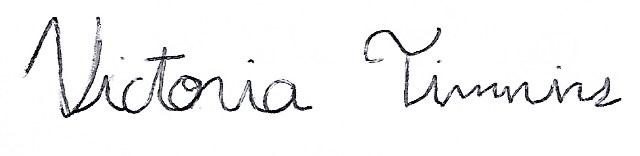 Responsible committee member signature:Responsible committee member signature:Responsible committee member signature:Responsible committee member signature:Responsible committee member signature: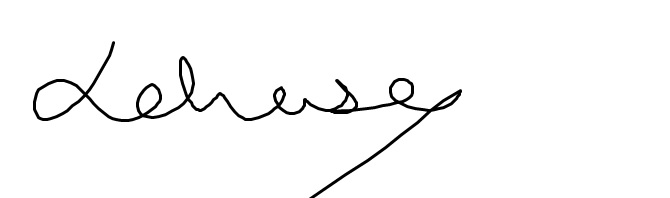 Responsible committee member signature:Responsible committee member signature:Print name: VICTORIA TIMMINSPrint name: VICTORIA TIMMINSPrint name: VICTORIA TIMMINSPrint name: VICTORIA TIMMINSDate: 21/08/2021Print name: LOUISE CHASEPrint name: LOUISE CHASEDate: 21/08/2021EliminateRemove the hazard wherever possible which negates the need for further controlsIf this is not possible then explain whySubstituteReplace the hazard with one less hazardousIf not possible then explain whyPhysical controlsExamples: enclosure, fume cupboard, glove boxLikely to still require admin controls as wellAdmin controlsExamples: training, supervision, signagePersonal protectionExamples: respirators, safety specs, glovesLast resort as it only protects the individualLIKELIHOOD5510152025LIKELIHOOD448121620LIKELIHOOD33691215LIKELIHOOD2246810LIKELIHOOD11234512345IMPACTIMPACTIMPACTIMPACTIMPACTImpactImpactHealth & Safety1Trivial - insignificantVery minor injuries e.g. slight bruising2MinorInjuries or illness e.g. small cut or abrasion which require basic first aid treatment even in self-administered.  3ModerateInjuries or illness e.g. strain or sprain requiring first aid or medical support.  4Major Injuries or illness e.g. broken bone requiring medical support >24 hours and time off work >4 weeks.5Severe – extremely significantFatality or multiple serious injuries or illness requiring hospital admission or significant time off work.  LikelihoodLikelihood1Rare e.g. 1 in 100,000 chance or higher2Unlikely e.g. 1 in 10,000 chance or higher3Possible e.g. 1 in 1,000 chance or higher4Likely e.g. 1 in 100 chance or higher5Very Likely e.g. 1 in 10 chance or higher